   Экскурсия на железнодорожный вокзал                    Котлас – Южный.              Группа №8 «Дошколята» 14.11.17г.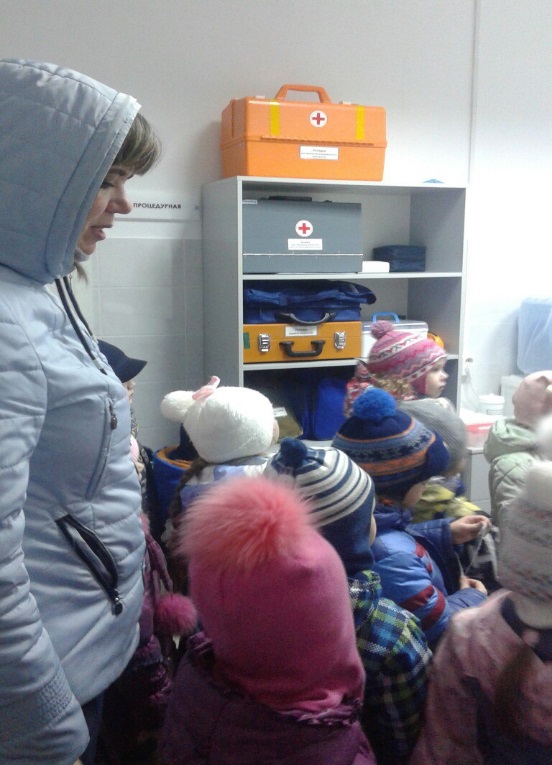 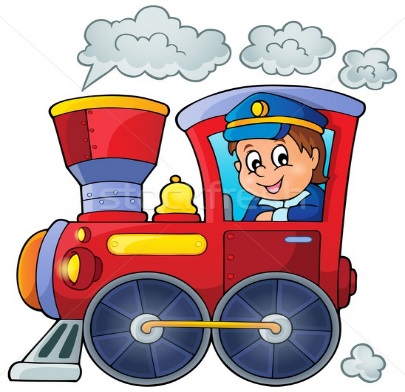 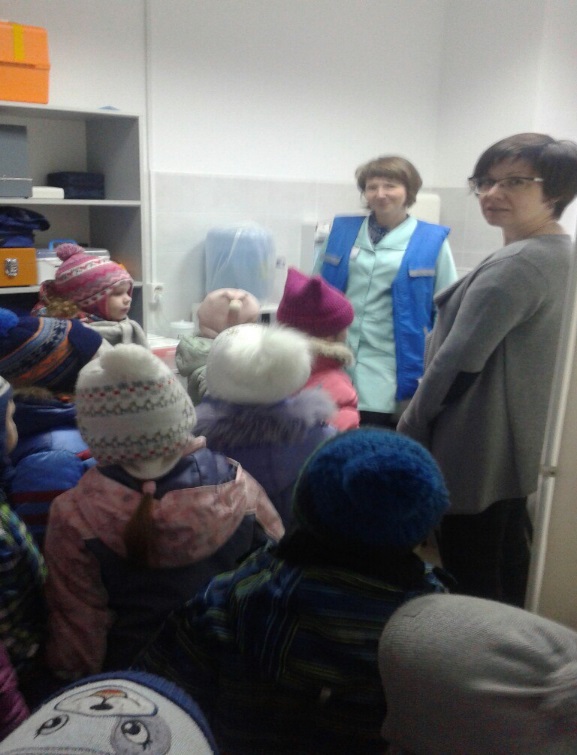 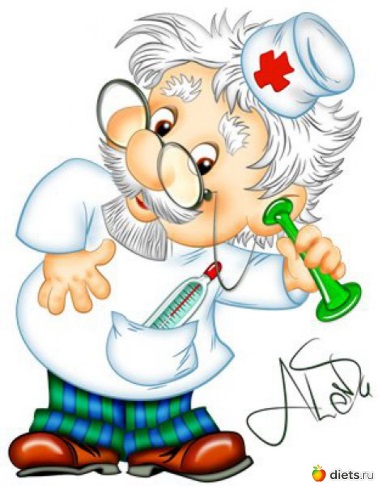 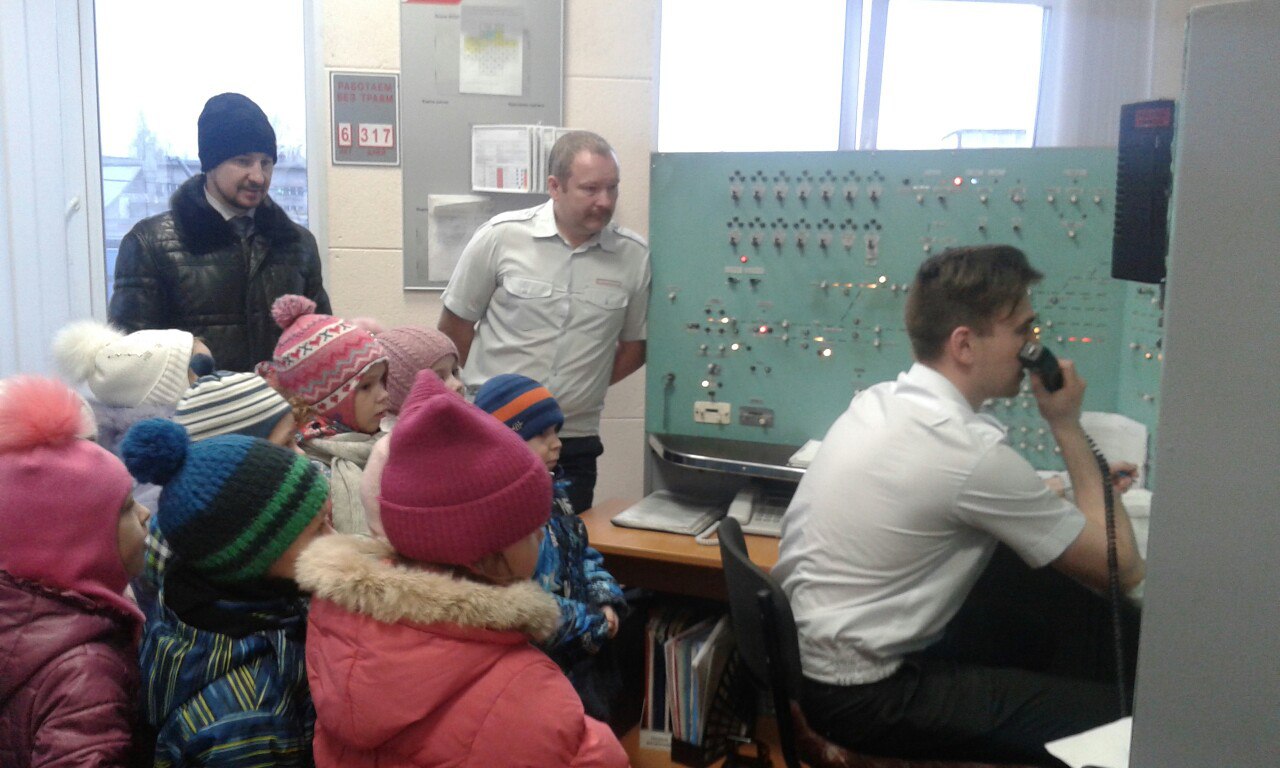                 Пульт управления дежурного по станции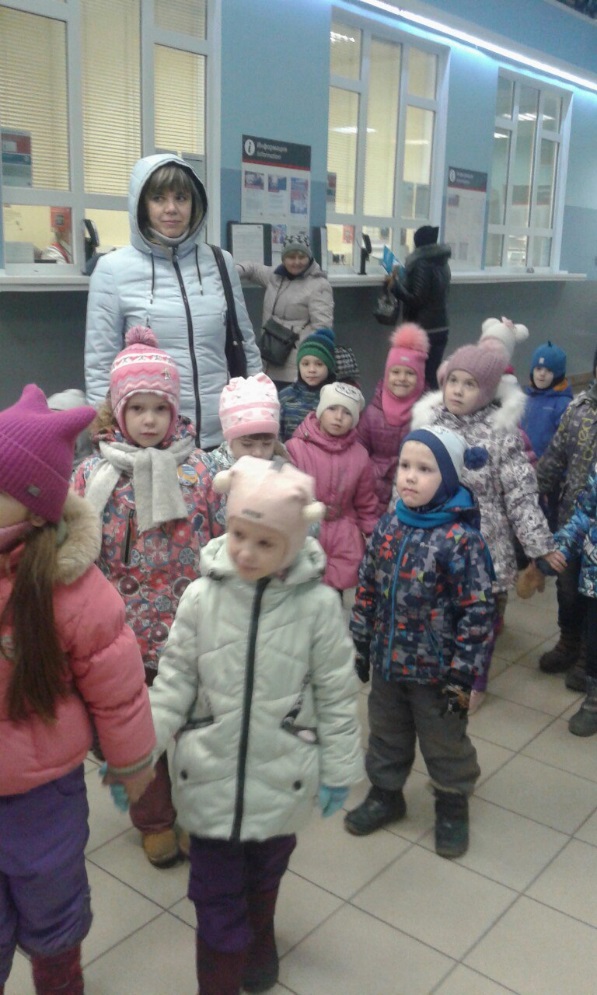 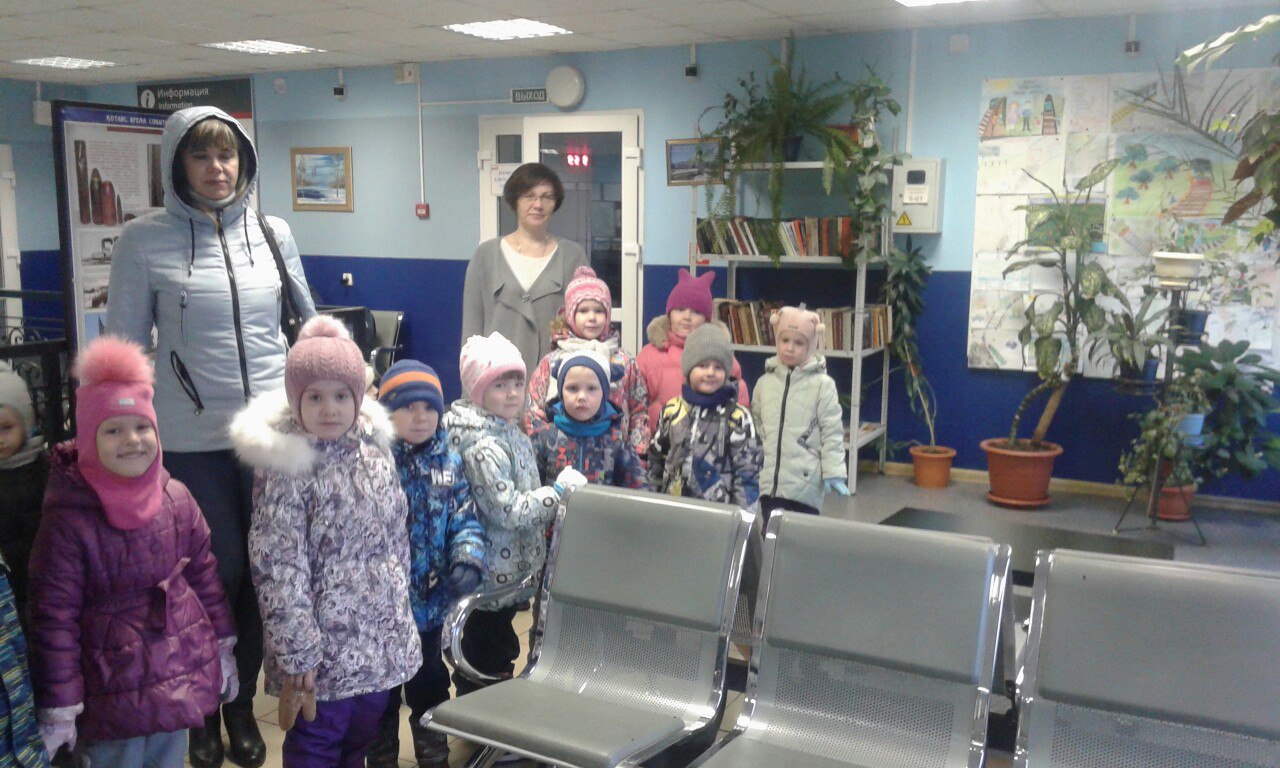                                  Зал ожидания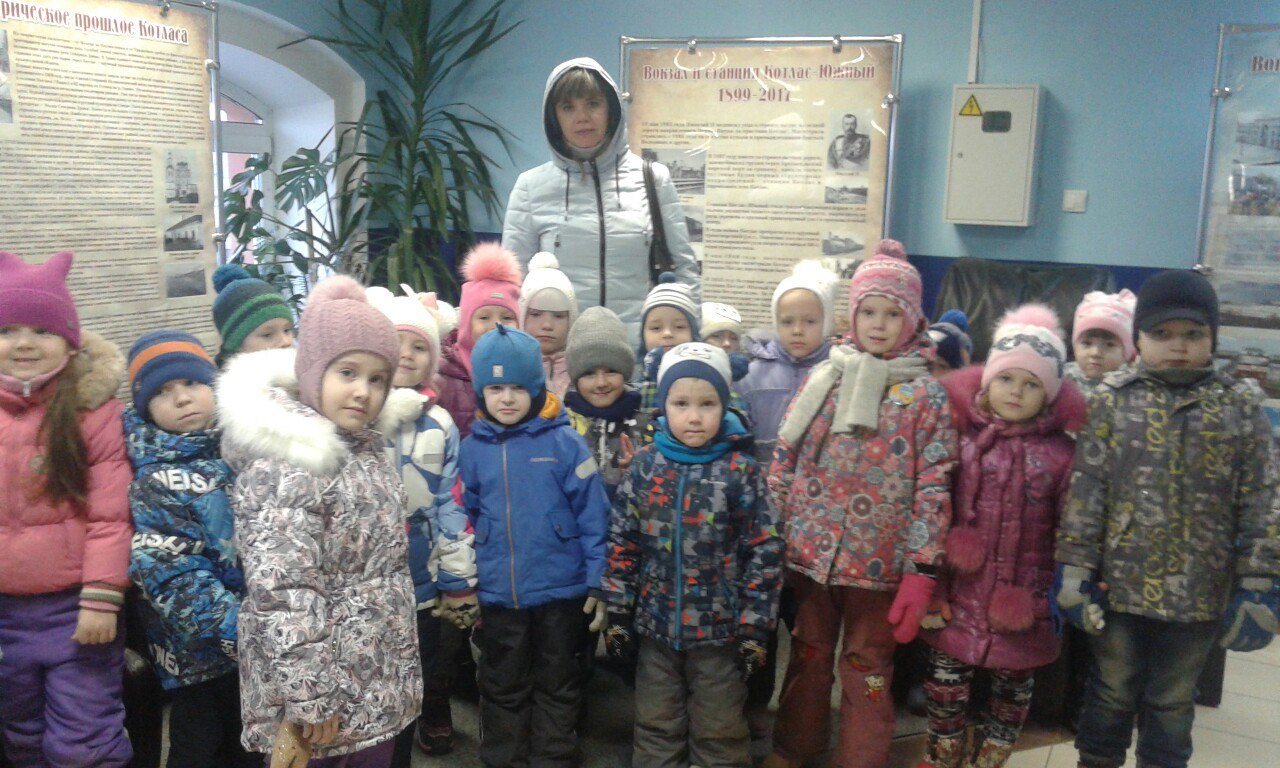 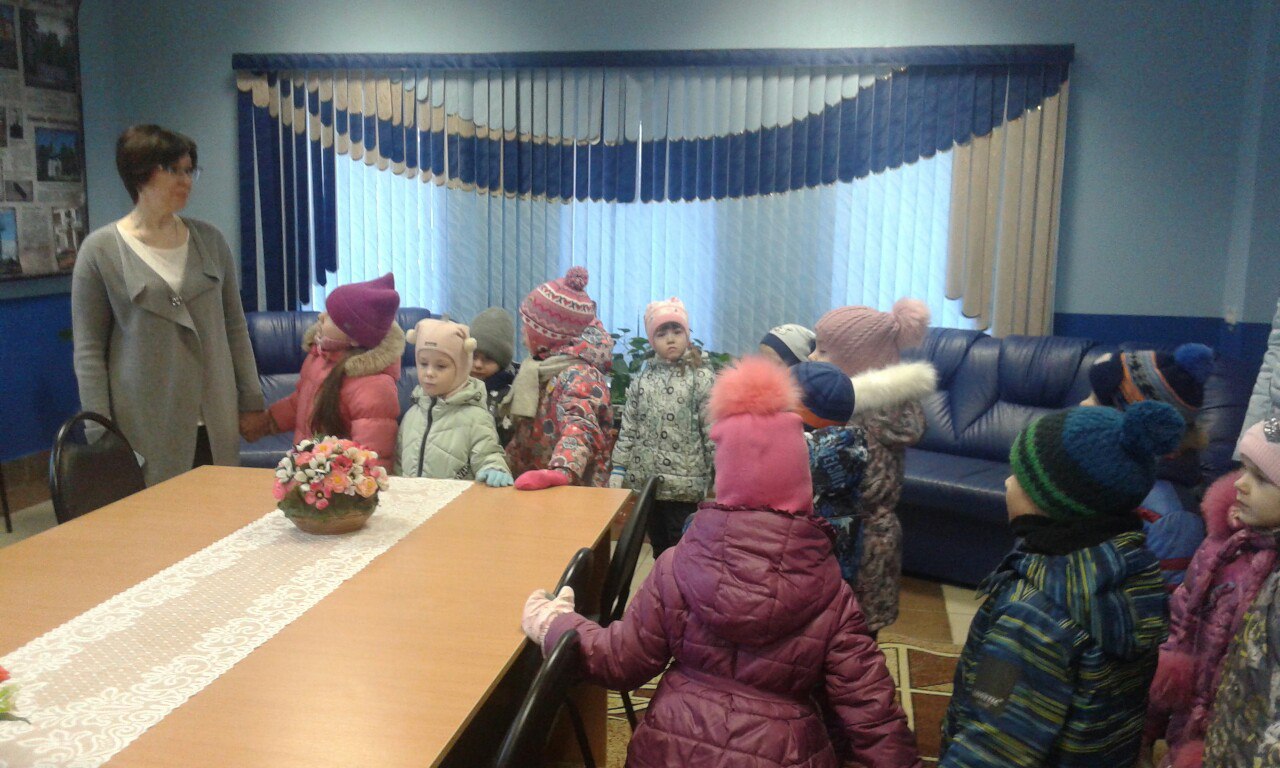                 Зал ожидания повышенной комфортности      Уважаемые родители, повторите вместе с детьми:          Вокзал Котлас – Южный, перрон, зал ожидания,          билетные кассы, камера хранения, медпункт,          пульт управления дежурного по станции, турникет.       Выражаем благодарность за организацию экскурсии                       Сухаревой Ирине Викторовне!                   Воспитатель группы №8 - Стрюк Е. В.        Воспитатель по физической культуре - Лазарева Т. Е.